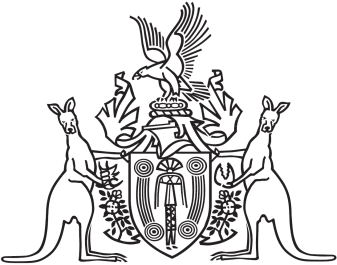 Northern Territory of AustraliaGovernment GazetteISSN-0157-833XNo. S10	20 March 2017Assent to Proposed LawsHis Honour the Administrator assented to the following proposed laws:17 March 2017Bail Amendment Act 2017 (Act No 5 of 2017)Yours sincerelyMichael TathamClerk of the Legislative AssemblyDate 17 March 2017